Name __________________________________________ Datum __________________ Klasse: Deutsch IIFreizeitaktivitäten Vokabeln RückblickI. Match each vocabulary word with a picture. A.                 B.          C.          D.        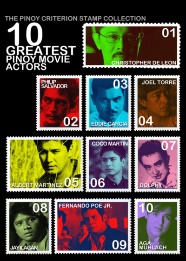 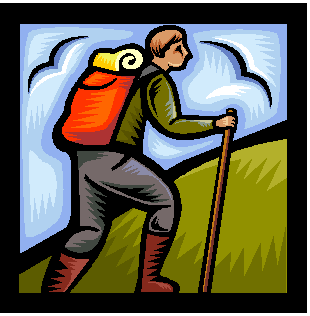 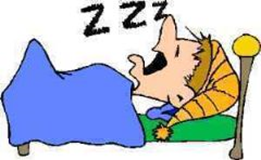 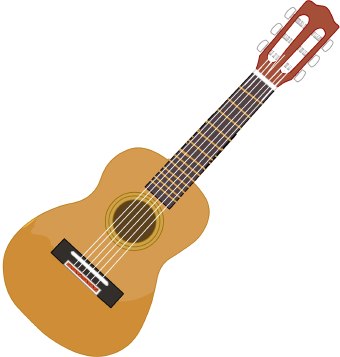 E.        F.       G.         H.       I.       J.    K.          L.        M.     N. 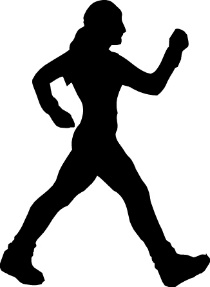 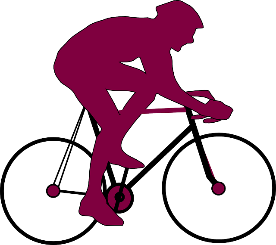 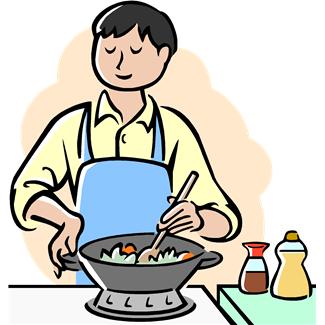 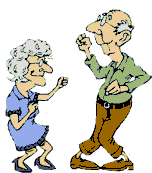 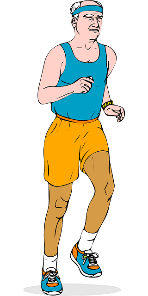 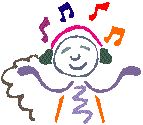 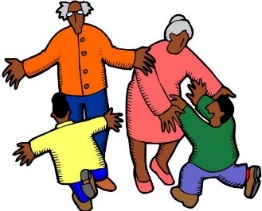 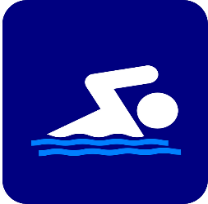 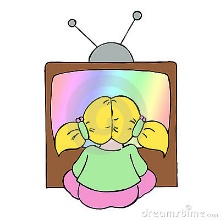 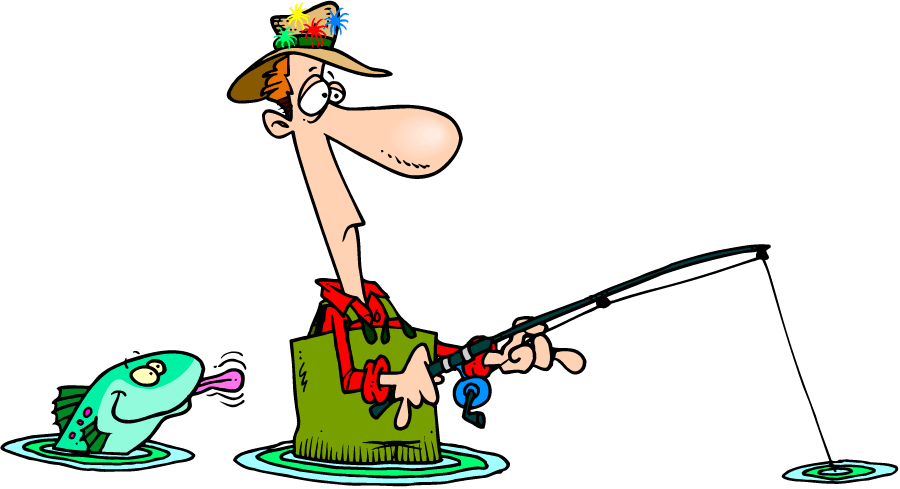  O.     P.        Q.       R.   S.     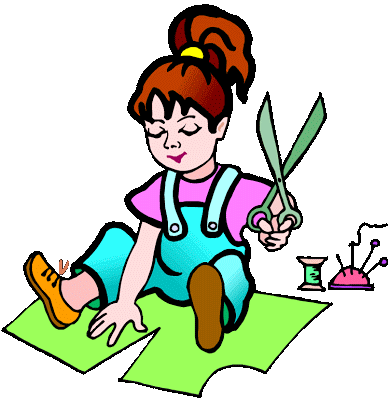 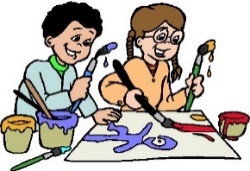 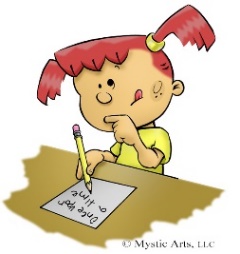 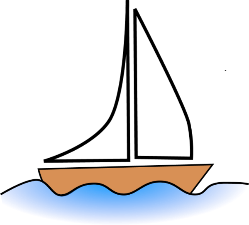 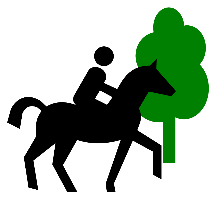  T.               U. 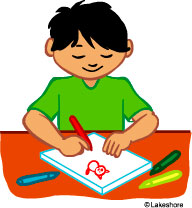 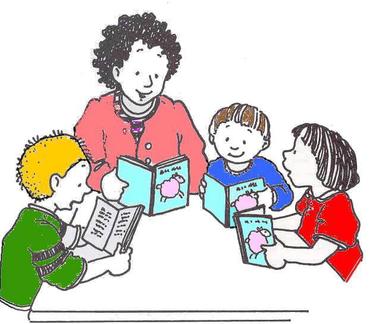 7. ______kochen		12. ______ seglen		17. ______zeichnen8. ______ schreiben		13. ______ Musik hören	18. ______ Briefmarken sammeln9. ______ schwimmen	14. ______ joggen		19. ______ Fernsehen schauen / fernsehen10. ______ schlafen		15. ______ reiten		20. ______Freunde und Familie besuchen11.  ______ Rad fahren	16. _____ malen		21. ______ angelnFreizeitaktivitäten UmfrageDecide whether you agree or disagree with the following statements. SatzJaNeinMusikIch höre gern Musik auf meinem MP3 Player oder meinem Handy. Ich spiele gern Keyboard, Gitarre, Klavier oder ein anderes Instrument. Ich habe Musik nicht gern. SportIch fahre gern Skateboard. Ich fahre gern Rad. Ich spiele gern Basketball, Fußball oder Baseball. Ich spiele gern Tennis, Hockey oder Volleyball. Ich schwimme gern.Ich gehe gern joggen. Andere AktivitätenIch tanze gern.Ich sehe gern fern. Ich sehe gern Filme.Ich besuche gern Familie. Ich komme gern mit Freunden zusammen. Ich lese gern Bücher. Ich surfe gern im Internet. Ich zeichne gern.Ich schreibe gern SMS.Ich spiele gern auf dem Computer. Ich schreibe gern E-mails. 